Publicado en Madrid el 28/06/2016 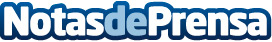 Unit Linked de Luxemburgo: solución a los clientes con gran patrimonio y necesidades complejasAlgunas de las grandes fortunas españolas e internacionales han fijado su atención en los Unit Linked luxemburgueses, seguros de vida en los que el cliente asume los riesgos de las inversiones como una forma de proteger parte de su patrimonio. Los inversores que miran a Luxemburgo lo hacen guiados por un mayor poder adquisitivo, para reducir la visibilidad de sus inversiones y evitar supuestos embargos o quiebra de su aseguradora. Foster Swiss cuenta más sobre los Unit LinkedDatos de contacto:Foster SwissNota de prensa publicada en: https://www.notasdeprensa.es/unit-linked-de-luxemburgo-solucion-a-los Categorias: Internacional Inmobiliaria Emprendedores Seguros http://www.notasdeprensa.es